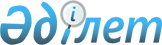 О внесении изменения в решение маслихата Мактааральского района от 2 апреля 2021 года № 4-27-VII "Об утверждении Правил оказания социальной помощи, установления размеров и определения перечня отдельных категорий нуждающихся граждан"
					
			Утративший силу
			
			
		
					Решение Мактааральского районного маслихата Туркестанской области от 3 июня 2022 года № 21-130-VII. Зарегистрировано в Министерстве юстиции Республики Казахстан 14 июня 2022 года № 28441. Утратило силу решением Мактааральского районного маслихата Туркестанской области от 14 сентября 2023 года № 6-42-VIII
      Сноска. Утратило силу решением Мактааральского районного маслихата Туркестанской области от 14.09.2023 № 6-42-VIII (вводится в действие по истечении десяти календарных дней после дня его первого официального опубликования).
      Маслихат Мактааральского района РЕШИЛ:
      1. Внести в решение маслихата Мактааральского района "Об утверждении Правил оказания социальной помощи, установления размеров и определения перечня отдельных категорий нуждающихся граждан Мактааральского района" от 2 апреля 2021 года № 4-27-VII (зарегистрировано в Реестре государственной регистрации нормативных правовых актов под № 6171) следующее изменение:
      Правила оказания социальной помощи, установления размеров и определения перечня отдельных категорий нуждающихся граждан Мактааральского района, утвержденные вышеуказанным решением, изложить в новой редакции согласно приложению к настоящему решению.
      2. Настоящее решение вводится в действие по истечении десяти календарных дней после дня его первого официального опубликования. Правила оказания социальной помощи, установления размеров и определения перечня отдельных категорий нуждающихся граждан Мактааральского района Глава 1. Общие положения
      1. Настоящие Правила оказания социальной помощи, установления размеров и определения перечня отдельных категорий нуждающихся граждан Мактааральского района (далее – Правила) разработаны в соответствии с постановлением Правительства Республики Казахстан от 21 мая 2013 года № 504 "Об утверждении Типовых правил оказания социальной помощи, установления размеров и определения перечня отдельных категорий нуждающихся граждан" и определяют порядок оказания социальной помощи, установления размеров и определения перечня отдельных категорий нуждающихся граждан.
      2. Социальная помощь предоставляется отдельным категориям нуждающихся граждан, постоянно проживающим на территории Мактааральского района.
      3. Основные термины и понятия, которые используются в настоящих Правилах:
      1) Государственная корпорация "Правительство для граждан" (далее – уполномоченная организация) – юридическое лицо, созданное по решению Правительства Республики Казахстан для оказания государственных услуг, услуг по выдаче технических условий на подключение к сетям субъектов естественных монополий и услуг субъектов квазигосударственного сектора в соответствии с законодательством Республики Казахстан, организации работы по приему заявлений на оказание государственных услуг, услуг по выдаче технических условий на подключение к сетям субъектов естественных монополий, услуг субъектов квазигосударственного сектора и выдаче их результатов услугополучателю по принципу "одного окна", а также обеспечения оказания государственных услуг в электронной форме, осуществляющее государственную регистрацию прав на недвижимое имущество по месту его нахождения;
      2) специальная комиссия – комиссия, создаваемая решением акима района, по рассмотрению заявления лица (семьи), претендующего на оказание социальной помощи в связи с наступлением трудной жизненной ситуации;
      3) прожиточный минимум – необходимый минимальный денежный доход на одного человека, равный по величине стоимости минимальной потребительской корзины, рассчитываемой республиканским государственным учреждением "Департамент бюро национальной статистики Агентства по стратегическому планированию и реформам Республики Казахстан по Туркестанской области";
      4) праздничные дни – дни национальных и государственных праздников Республики Казахстан;
      5) среднедушевой доход семьи (гражданина) – доля совокупного дохода семьи, приходящаяся на каждого члена семьи в месяц;
      6) трудная жизненная ситуация – ситуация, объективно нарушающая жизнедеятельность гражданина, которую он не может преодолеть самостоятельно;
      7) уполномоченный орган – государственное учреждение "Отдел занятости и социальных программ Мактааральского района" акимата Мактааральского района; 
      8) участковая комиссия – комиссия, создаваемая решением акимов соответствующих административно - территориальных единиц для проведения обследования материального положения лиц (семей), обратившихся за социальной помощью, и подготовки заключений;
      9) предельный размер – утвержденный максимальный размер социальной помощи.
      4. Для целей настоящих Правил под социальной помощью понимается помощь, предоставляемая местным исполнительным органом в денежной форме отдельным категориям нуждающихся граждан (далее - получатели социальной помощи) в случае наступления трудной жизненной ситуации, а также к праздничным дням.
      5. Лицам, указанным в статье 16 Закона Республики Казахстан "О социальной защите инвалидов в Республике Казахстан" и в подпункте 2) статьи 10, в подпункте 2) статьи 11, в подпункте 2) статьи 12, в подпункте 2) статьи 13  Закона Республики Казахстан "О ветеранах", социальная помощь оказывается в порядке, предусмотренном настоящими Правилами.
       6. Социальная помощь предоставляется единовременно и (или) периодически ежемесячно. Глава 2. Порядок оказания социальной помощи, определения перечня отдельных категорий нуждающихся получателей и установления размеров социальной помощи
      7. Социальная помощь к праздничным дням оказывается единовременно, в виде денежных выплат следующим категориям граждан:
      1) 8 марта "Международный женский день"- многодетным матерям, в том числе:
      награжденным подвесками "Алтын алқа", "Күміс алқа" или получившим ранее звание "Мать-героиня", а также награжденные орденами "Материнская слава" І и ІІ степени - в размере 2 (двух) месячного расчетного показателя;
      2) 1 мая – День единства народа Казахстана:
      лицам, принимавшим участие в ликвидации последствий катастрофы на Чернобыльской атомной электростанции в 1986-1987 годах, других радиационных катастроф и аварий на объектах гражданского или военного назначения, а также участвовавшие непосредственно в ядерных испытаниях - 30 000 (тридцать тысяч) тенге;
      3) День Победы - 9 мая:
      участникам и инвалидам Великой Отечественной войны - 1 000 000 (один миллион) тенге;
      супруге (супругу) умершего инвалида Великой Отечественной войны или лицам, приравненным по льготам к инвалидам Великой Отечественной войны, а также супруге (супругу) умершего участника Великой Отечественной войны, партизана, подпольщика, гражданина, награжденного медалью "За оборону Ленинграда" или знаком "Жителю блокадного Ленинграда", признанными инвалидами в результате общего заболевания, трудового увечья и других причин (за исключением противоправных) – 60 000 (шестьдесят тысяч) тенге;
      лицам, награжденным орденами и медалями бывшего Союза Советских Социалистических Республик (далее –Союза ССР) за самоотверженный труд и безупречную воинскую службу в тылу в годы Великой Отечественной войны – 30 000 (тридцать тысяч) тенге;
      лицам, проработавшим (прослужившим) не менее шести месяцев с 22 июня 1941 года по 9 мая 1945 года и не награжденные орденами и медалями бывшего Союза ССР за самоотверженный труд и безупречную воинскую службу в тылу в годы Великой Отечественной войны – 30 000 (тридцать тысяч) тенге;
      бывшим несовершеннолетним узникам концлагерей, гетто и других мест принудительного содержания, созданных фашистами и их союзниками в период второй мировой войны - 100 000 (сто тысяч) тенге;
      военнослужащим Советской Армии, Военно-Морского Флота, Комитета государственной безопасности, лица начальствующего и рядового состава Министерства внутренних дел бывшего Союза ССР (включая военных специалистов и советников), которые в соответствии с решениями правительственных органов бывшего Союза ССР принимали участие в боевых действиях на территории других государств – 30 000 (тридцать тысяч) тенге;
      военнообязанным, призывавшимся на учебные сборы и направлявшимся в Афганистан в период ведения боевых действий – 30 000 (тридцать тысяч) тенге; военнослужащим автомобильных батальонов, направлявшимся в Афганистан для доставки грузов в эту страну в период ведения боевых действий – 30 000 (тридцать тысяч) тенге;
      военнослужащим летного состава, совершившим вылеты на боевые задания в Афганистан с территории бывшего Союза ССР – 30 000 (тридцать тысяч) тенге;
      рабочим и служащим, обслуживавшим советский воинский контингент в Афганистане, получившим ранения, контузии или увечья либо награжденным орденами и медалями бывшего Союза ССР за участие в обеспечении боевых действий – 30 000 (тридцать тысяч) тенге;
      военнослужащим Республики Казахстан, выполнявшим задачи согласно межгосударственным договорам и соглашениям по усилению охраны границы Содружества Независимых Государств на таджикско-афганском участке – 30 000 (тридцать тысяч) тенге;
      военнослужащим Республики Казахстан, принимавшим участие в качестве миротворцев в международной миротворческой операции в Ираке – 30 000 (тридцать тысяч) тенге;
      военнослужащим, а также лицам начальствующего и рядового состава органов внутренних дел и государственной безопасности бывшего Союза ССР, принимавшим участие в урегулировании межэтнического конфликта в Нагорном Карабахе – 30 000 (тридцать тысяч) тенге;
      4) 30 августа - День Конституции Республики Казахстан:
      гражданам, пострадавшим вследствие ядерных испытаний на Семипалатинском испытательном ядерном полигоне - 30 000 (тридцать тысяч) тенге.
      8. Социальная помощь отдельным категориям нуждающихся при наступлении трудной жизненной ситуации оказывается единовременно и (или) периодически (ежемесячно):
      1) одиноким пожилым лицам в возрасте свыше 80 лет для возмещения расходов, связанных с проездом на территории Мактааральского района - без учета доходов, ежемесячно в размере 2 (двух) месячного расчетного показателя;
      2) детям с инвалидностью обучающимся и воспитывающимся на дому, без учета доходов, ежемесячно в период обучения, в размере 2 (двух) месячного расчетного показателя;
      3) лицам, больным заразной формой туберкулеза, выписанным из специализированной противотуберкулезной медицинской организации, без учета доходов, ежемесячно в размере 8 (восьми) месячных расчетных показателя;
      4) родителям или законным представителям детей с вирусом иммунодефицита человека и лицам, заразившимся вирусной инфекцией иммунодефицита человека или синдромом приобретенного иммунодефицита человека по вине медицинских работников и работников в сфере оказания социально-бытовых услуг, что повлекло вред их жизни или здоровью, ежемесячно в размере 2 (двух) кратной величины прожиточного минимума;
      5) лицам, больным онкологическим заболеванием, без учета доходов, единовременно в размере 10 (десять) месячных расчетных показателя;
      6) лицам с инвалидностью, в целях обеспечения инвалидными колясками по индивидуальной программе реабилитации, без учета доходов:
      на прогулочные инвалидные коляски, предельный размер социальной помощи 60 (шестьдесят) месячных расчетных показателей;
      на комнатные инвалидные коляски, предельный размер социальной помощи 40 (сорок) месячных расчетных показателей;
      7) пенсионерам и инвалидам для получения направлений в санаторно-курортное лечение, единовременно предельный размер социальной помощи 60 (шестьдесят) месячных расчетных показателей;
      8) участникам и инвалидам Великой Отечественной войны; лицам с инвалидностью первой, второй группы; детям с инвалидностью, имеющим затруднение в передвижении для предоставления услуг социального такси на поездки в лечебные учреждения и в общественные места; и инвалидам, детям-инвалидам, имеющим медицинские показания к оказанию услуги инватакси, для предоставления услуг инватакси ежемесячно в размере 10 (десяти) месячных расчетных показателя;
      9) для подписки на периодические издания – участникам и инвалидам Великой Отечественной войны – единовременно в размере 3 (три) месячных расчетных показателей;
      лицам, награжденным орденами и медалями бывшего Союза ССР за самоотверженный труд и безупречную воинскую службу в тылу в годы Великой Отечественной войны – единовременно в размере 1 (один) месячных расчетных показателей;
      10) семьям - получателям адресной социальной помощи, дополнительно из местного бюджета к видам и объемам гарантированного социального пакета для детей от 1 до 6 лет, ежемесячно в размере 1 (одного) месячного расчетного показателя;
      11) гражданину (семье) по причине ущерба ему (ей) либо его (ее) имуществу вследствие стихийного бедствия или пожара – единовременно в размере 100 (сто) месячных расчетных показателей одному из собственников жилья (жилого строения), срок оказания не позднее шести месяцев с момента наступления трудной жизненной ситуации.
      9. Порядок оказания социальной помощи, основания для прекращения и возврата предоставляемой социальной помощи определяется согласно Типовым правилам.
      10. Социальная помощь к праздничным дням оказывается по списку, по представлению уполномоченной организации либо иные организаций без истребования заявлений от получателей.
      11. Финансирование расходов на предоставление социальной помощи осуществляется в пределах средств, предусмотренных бюджетом района текущий финансовый год.
      12. Социальная помощь предоставляется в денежной форме через банки второго уровня или организации, имеющие лицензии на соответствующие виды банковских операций, путем перечисления на счета получателей. Глава 3. Заключительное положение
      13. Мониторинг и учет предоставления социальной помощи проводит уполномоченный орган с использованием базы данных автоматизированной информационной системы "Е-Собес". 
					© 2012. РГП на ПХВ «Институт законодательства и правовой информации Республики Казахстан» Министерства юстиции Республики Казахстан
				
      Секретарь маслихата Мактааральского района

К. Сарсекбаев
Приложение к решению
Мактааральского районного
маслихата от 3 июня
2022 года № 21-130-VIIУтвержден решением
Мактааральского районного
маслихата от 2 апреля
2021 года № 4-27-VII